АДМИНИСТРАЦИЯОДИНЦОВСКОГО ГОРОДСКОГО ОКРУГАМОСКОВСКОЙ ОБЛАСТИПОСТАНОВЛЕНИЕ03.09.2020 №2207В соответствии co статьей 78 Бюджетного Кодекса Российской Федерации, Федеральным законом от 26.12.1995 №208-ФЗ «Об акционерных обществах», Федеральным законом от 14.11.2002 №161-ФЗ «О государственных и муниципальных унитарных предприятиях», постановлением Правительства Российской Федерации от 06.09.2016 №887 «Об общих требованиях к нормативным правовым актам, муниципальным правовым актам, регулирующим предоставление субсидий юридическим лицам (за исключением субсидий государственным (муниципальным) учреждениям), индивидуальным предпринимателям, а также физическим лицам – производителям товаров, работ, услуг»,ПОСТАНОВЛЯЮ:1. Утвердить Порядок предоставления субсидий из бюджета Одинцовского городского округа Московской области производителям товаров, работ, услуг, осуществляющим свою деятельность в сфере жилищно-коммунального хозяйства (прилагается).2. Опубликовать настоящее постановление в официальных средствах массовой информации и разместить на официальном сайте Одинцовского городского округа Московской области.3. Настоящее постановление вступает в силу со дня его официального опубликования.4. Контроль зa выполнением настоящего постановления возложить на заместителя Главы Администрации Коротаева М.В., заместителя Главы Администрации - начальника Финансово - казначейского Управления Тарасову Л.В., начальника Управления бухгалтерского учета и отчетности – главного бухгалтера Стародубову H. A.Глава  Одинцовского городского округа                                                                                       А.Р. ИвановУтвержден постановлением Администрации Одинцовского городского округа Московской области от 03.09.2020 № 2207Порядок предоставления субсидий из бюджета Одинцовского городского округа Московской области производителям товаров, работ, услуг, осуществляющим свою деятельность в сфере жилищно-коммунального хозяйстваI.	Общие положения1.1.	Настоящий порядок разработан в соответствии со статьей 78 Бюджетного Кодекса Российской Федерации, постановлением Правительства Российской Федерации от 06.09.2016 №887 «Об общих требованиях к нормативным правовым актам, муниципальным правовым актам, регулирующим предоставление субсидий юридическим лицам (за исключением субсидий государственным (муниципальным) учреждениям), индивидуальным предпринимателям, а также физическим лицам – производителям товаров, работ, услуг»  и определяет критерии отбора производителей товаров, работ, услуг, осуществляющим свою деятельность в сфере жилищно-коммунального хозяйства, цели, сроки, условия и порядок предоставления субсидии из бюджета Одинцовского городского округа Московской области в связи с производством и оказанием услуг, требования к отчетности и осуществлению контроля за расходованием предоставляемой субсидии, а также порядок возврата субсидии в случае нарушения условий предоставления  и в случае неиспользования или использования не в полном объеме полученной субсидии в соответствии с настоящим Порядком  (далее – Порядок, Субсидия, Предприятие). 1.2.	Получателями Субсидии являются юридические лица всех форм собственности и индивидуальные предприниматели, осуществляющие свою деятельность в сфере жилищно-коммунального хозяйства, в том числе муниципальные унитарные предприятия (муниципальные предприятия) и хозяйственные общества, в которых в которых муниципальному образованию «Одинцовский городской округ Московской области» принадлежит доля, обеспечивающая положительный результат голосования при принятии решения собственников (учредителей), в виде вкладов в имущество таких юридических лиц, не увеличивающих их уставные (складочные) капиталы.1.3. Цели предоставления Субсидии:1.3.1. возмещение фактически недополученных доходов, в том числе на уменьшение непокрытого убытка, связанного с производством и оказанием коммунальных услуг;1.3.2. финансовое обеспечение (возмещение) затрат, связанных  с производством и оказанием  услуг, в том числе на уменьшение непокрытого убытка.1.3.3. финансовое обеспечение (возмещение) затрат, связанных  с производством и оказанием  услуг, в том числе на погашение кредиторской задолженности.1.4.	Главным распорядителем и получателем бюджетных средств, до которого доводятся в установленном бюджетным законодательством порядке лимиты на предоставление Субсидии,  является Администрация Одинцовского городского округа Московской области (далее – Администрация).II.	Условия и порядок предоставления Субсидии2.1.Размер 	Субсидии определяется в пределах бюджетных ассигнований, предусмотренных в бюджете Одинцовского городского округа (далее – бюджет Округа, Округ) на текущий финансовый год и плановый период, и лимитов бюджетных обязательств, утвержденных в установленном порядке на предоставление Субсидии.  2.2. Устанавливаются следующие критерии отбора получателей Субсидии, которым они должны соответствовать на первое число месяца в котором планируется заключение Соглашения:- Предприятия не должны являться иностранными юридическими лицами, а также российскими юридическими лицами, в уставном (складочном) капитале которых доля участия иностранных юридических лиц, местом регистрации которых является государство или территория, включенные в утверждаемый Министерством финансов Российской Федерации перечень государств и территорий, предоставляющих льготный налоговый режим налогообложения и (или) не предусматривающих раскрытия и предоставления информации при проведении финансовых операций (офшорные зоны) в отношении таких юридических лиц в совокупности превышает 50 процентов;- Предприятия не должны находиться в процессе реорганизации, ликвидации, банкротства и не должны иметь ограничения на осуществление хозяйственной деятельности, а Получатели субсидий - индивидуальные предприниматели не должны прекратить деятельность в качестве индивидуального предпринимателя;- наличие заявки Предприятия на получение Субсидии.2.3. Условием предоставления Субсидии является соответствие Предприятия на первое число месяца, в котором планируется заключение Соглашения, следующим требованиям:- у Предприятия должна отсутствовать просроченная задолженность по возврату в бюджет Округа субсидий, бюджетных инвестиций;- Предприятие не должно получать средства из бюджета Округа в соответствии с Порядком на основании иных нормативных правовых актов или муниципальных правовых актов на цели, предусмотренные настоящим Порядком;- согласие Предприятия на проведение проверок соблюдения условий, целей, Порядка предоставления субсидий, а также обязательства по возврату излишне выплаченных бюджетных средств, выявленных по результатам контрольных мероприятий.2.4.	Предоставление Субсидии осуществляется  на основании Соглашения между Администрацией и Предприятием о предоставлении Субсидии  из бюджета Округа (далее – Соглашение), заключенного в соответствии с типовой формой, утвержденной распоряжением Финансово-казначейского управления Администрации Одинцовского городского округа Московской области от 30.12.2019 № 78, в пределах суммы, утвержденной в бюджете Округа.2.5.	Для получения субсидии Предприятие представляет в Администрацию следующие документы:- заявление на получение Субсидии с указанием суммы запрашиваемой Субсидии, в том числе в разрезе расходов, источником финансового обеспечения которых является Субсидия, идентификационного номера налогоплательщика, а также юридического и фактического адресов местонахождения по форме Приложения 1 к Порядку;-  копии учредительных документов и всех изменений к ним;- копию свидетельства о постановке на учет в межрайонной инспекции Федеральной налоговой службы № 22 по Московской области;- бухгалтерскую отчетность Предприятия за последний отчетный период; - документы, подтверждающие запрашиваемые суммы Субсидии.Копии документов должны быть заверены подписью руководителя Предприятия  и печатью Предприятия.2.6.	Управление бухгалтерского учета и  отчетности Администрации  рассматривает документы, указанные в пункте 2.5. Порядка, в течение 2-х рабочих дней с даты их предоставления.2.7.	Перечисление Субсидии осуществляется Управлением бухгалтерского учета и  отчетности Администрации в соответствии с Порядком исполнения бюджета Одинцовского городского округа Московской области по расходам, утвержденным Приказом Финансово-казначейского управления Администрации Одинцовского городского округа Московской области от 30.12.2019 № 55, на расчетный счет Предприятия:2.7.1. разовым платежом не позднее  десятого рабочего дня после принятия решения о ее предоставлении, по результатам рассмотрения документов в соответствии с пунктом 2.5. Порядка:- на возмещение фактически недополученных доходов и финансового обеспечения (возмещения) затрат, связанных с производством и оказанием  услуг, в том числе на погашение кредиторской задолженности;- финансовое обеспечение (возмещение) затрат, в том числе уменьшение непокрытого убытка в связи с производством и оказанием  услуг.2.7.2. в сроки, установленные соглашением в случае предоставления Субсидии на возмещение фактически недополученных доходов и финансовое обеспечение (возмещение) затрат, связанных с производством и оказанием  услуг.2.8.	Основаниями для отказа Предприятию в предоставлении Субсидии являются: - несоответствие представленных Предприятием документов требованиям пункта 2.5 Порядка, или непредставление (предоставление не в полном объеме) указанных документов; - недостоверность представленной Предприятием информации.2.9. Расходы, источником финансового обеспечения которых является Субсидия, направляются на исполнение обязательств  Предприятия,  в том числе на погашение кредиторской задолженности перед поставщиками услуг.2.10. Предприятие не имеет право приобретать за счет Субсидии иностранную валюту за исключением случаев, предусмотренных пунктом 5.1. статьи 78 Бюджетного Кодекса Российской Федерации.2.11.	Неиспользованный в отчетном финансовом году остаток Субсидии может направляться Предприятием в текущем финансовом году на осуществление расходов, источником финансового обеспечения которых является Субсидия, в соответствии с решением Администрации по согласованию с финансовым органом Администрации о наличии потребности в указанных средствах при условии включения данного положения в Соглашение.2.12. Результатом предоставления Субсидии является бесперебойное производство и оказание услуг.III.Требования к отчетности3.1. Отчет об осуществлении расходов, источником финансового обеспечения которых является Субсидия,  по форме Приложения   2 к Порядку с приложением подтверждающих документов предоставляется в Управление бухгалтерского учета и отчетности Администрации  в течение 20  рабочих дней с даты перечисления Субсидии на расчетный счет Предприятия. Требования об осуществлении контроля за соблюдением условий, целей и порядка предоставления Субсидии и  ответственность за их нарушение4.1. Предприятие несет ответственность за соблюдение условий, целей и порядка предоставления Субсидии, а также за достоверность предоставленных данных.4.2. Администрация и органы государственного (муниципального) финансового контроля обязаны проводить проверку соблюдения Предприятием условий, целей и порядка предоставления Субсидии.4.3. В случае нарушения Предприятием условий, целей и порядка предоставления Субсидии, выявленного по фактам проверок, проведенных Администрацией и органами государственного (муниципального) контроля, Субсидия подлежит возврату в размере и сроки, установленные в требовании об обеспечении возврата Субсидии в бюджет Округа, направленном Администрацией в адрес Предприятия в соответствии с Соглашением.4.4. Неиспользованный в отчетном финансовом году остаток Субсидии (за исключением Субсидии, предоставленной в пределах суммы, необходимой для оплаты денежных обязательств Предприятия, источником финансового обеспечения которых являются указанная Субсидия), при отсутствии решения Администрации по согласованию с финансовым органом Администрации о наличии потребности в указанных средствах подлежит возврату в текущем финансовом году Предприятием не позднее 25 января текущего финансового года. 4.5. В случае невозврата Субсидии сумма, израсходованная с нарушением условий Порядка и Соглашения о ее предоставлении, а также сумма неиспользованного остатка, указанного в пункте 4.4. настоящего Соглашения, подлежит взысканию в порядке, установленном законодательством Российской Федерации.4.6. Контроль за соблюдением условий и целей предоставления Субсидии в соответствии с Порядком осуществляют Администрация и органы муниципального финансового контроля.  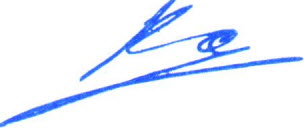 Заместитель Главы Администрации         	                                           М.В. КоротаевПриложение № 1к Порядку  (оформляется на официальном бланке письма юридического лица)ЗАЯВЛЕНИЕ НА ПОЛУЧЕНИЕ СУБСИДИИОсновные сведения об организации - претенденте на получение субсидии:Полное наименование: _____________________________________________________________________Ф.И.О. руководителя организации, должность _____________________________________________________________________Адрес (с почтовым индексом):- юридический: ________________________________________________________- фактический: ________________________________________________________ Телефон _________________________________ факс _______________________Электронный адрес ____________________________________________________ Банковские реквизиты организации ______________________________________ _____________________________________________________________________    (наименование банка, расчетный счет организации в банке, корреспондентский счет банка, БИК банка)К заявлению прилагаются следующие документы:Документы предоставлены нарочно, на бумажном носителе, в муниципальное образование Московской области _________________________________________________________________                                                                                     (наименование муниципального образования)                                                                                                                                             Руководитель предприятия ____________________________________________                                                                                                                                   (наименование организации)           _________________________________________________________________                                                                                                                                   (ФИО, адрес, телефон)           Главный бухгалтер ____________________________________________________                                                                                                                                   (наименование организации)           _____________________________________________________________________                                                                                                                                   (ФИО, адрес, телефон)           Размер запрашиваемой субсидии _____________________ (_______________________________________________)                    (сумма цифрами)                                                                                       (сумма прописью)           Руководитель предприятия _________________ (__________________________)                                                     (подпись)                                                                        (ФИО)                                   М.П.                                                                                             Приложение № 2к Порядку  Отчетоб осуществлении расходов, источником финансового обеспечения которых является субсидия из бюджета Одинцовского городского округа Московской области Предприятию по состоянию на _________г.Руб.Руководитель организацииГлавный бухгалтер МПОб утверждении Порядка предоставления субсидий из бюджета Одинцовского городского округа Московской области производителям товаров, работ, услуг, осуществляющим свою деятельность в сфере жилищно-коммунального хозяйстваИсх. № ____ от __________ 201_ г.В ____________________________________________________________________________(наименование органа местного самоуправлениямуниципального образования Московской области)ИНН                         КПП                         № п/пНаименование документаКол-во листов в документе1Копия учредительных документов и всех изменений к ним, заверенная печатью и подписью руководителяКопия на … л. в 1 экз.2Копия свидетельства   о постановке на учет в налоговом органе   г. Одинцово, заверенная печатью и подписью руководителяКопия на … л. в 1 экз.3Бухгалтерская отчетность  за последний отчетный периодОригинал на … л. в 1 экз.4Информационное письмо с банковскими реквизитами организации для перечисления субсидии Оригинал на … л. в 1 экз.5Информационное письмо об отсутствии просроченной задолженности по возврату в бюджет Одинцовского городского округа субсидий, бюджетных инвестицийОригинал письма на … л. в 1 экз.6Информационное письмо  о том, что:- предприятие не является иностранным юридическим лицом, а также российским юридическим лицом, в уставном (складочном) капитале которых доля участия иностранных юридических лиц, местом регистрации которых является государство или территория, включенные в утверждаемый Министерством финансов Российской Федерации перечень государств и территорий, предоставляющих льготный налоговый режим налогообложения и (или) не предусматривающих раскрытия и предоставления информации при проведении финансовых операций (офшорные зоны) в отношении таких юридических лиц в совокупности превышает 50 процентов;- не находиться в процессе реорганизации, ликвидации, банкротства и не должны иметь ограничения на осуществление хозяйственной деятельности, а Получатели субсидий - индивидуальные предприниматели не должны прекратить деятельность в качестве индивидуального предпринимателя;- предприятие не получало средства за счет бюджетных средств в соответствии с иными нормативными правовыми актами, муниципальными правовыми актами на цели предоставления СубсидииОригинал письма на … л. в 1 экз.7Документы, подтверждающие запрашиваемые суммы СубсидииОригинал на … л. в 1 экз.Регистрационный номер заявленияДата принятия заявленияНаправления расходования средств субсидииПоступилоИспользованоОстаток субсидии ……Итого